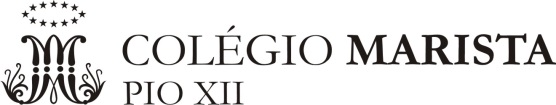 Exame Final - Plano de Estudos Componente Curricular: MATEMÁTICAProfessor:Wilson KrummenauerTurmas:221, 222Conteúdos Conteúdos Funções trigonométricas:SenoCossenoTangenteMatrizes:Construção de matrizes;Operações com matrizes;Matriz inversa;Matriz transposta.Determinantes;Volume de sólidos geométricos:PrismasConeCilindroEsferaProbabilidade.Funções trigonométricas:SenoCossenoTangenteMatrizes:Construção de matrizes;Operações com matrizes;Matriz inversa;Matriz transposta.Determinantes;Volume de sólidos geométricos:PrismasConeCilindroEsferaProbabilidade.